PIANO DI LAVORO INDIVIDUALE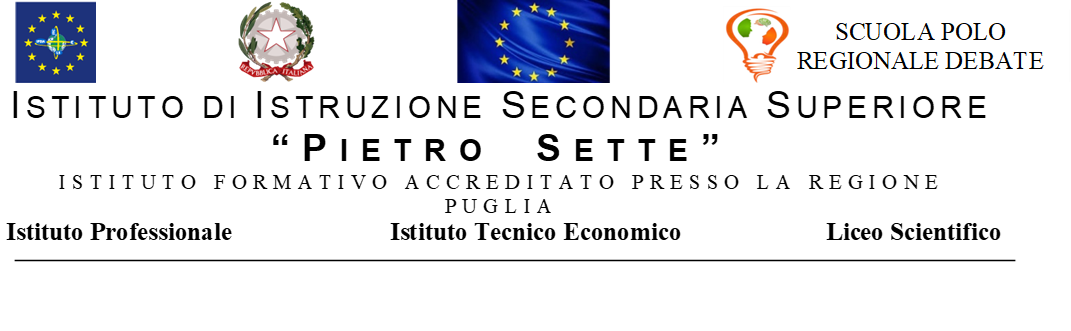 ISTITUTO  IISS “PIETRO SETTE”	ANNO SCOLASTICO 2023-2024INDIRIZZO SERVIZI INFORMATIVI AZIENDALI  (SIA)CLASSE V  SEZIONE BDISCIPLINA STORIADOCENTE MANICONE PIERGIUSEPPEQUADRO ORARIO  (N. 2 ore settimanali nella classe)FINALITÀ DELL’INDIRIZZOIl profilo dei percorsi del settore economico si caratterizza per la cultura tecnico-economica riferita ad ampie aree: l’economia, l’amministrazione delle imprese, la finanza, il marketing, l’economia sociale e il turismo.Gli studenti, a conclusione del percorso di studio, conoscono le tematiche relative ai macro fenomeni economico-aziendali, nazionali ed internazionali, alla normativa civilistica e fiscale, ai sistemi aziendali, anche con riferimento alla previsione, organizzazione, conduzione e controllo della gestione, agli strumenti di marketing, ai prodotti/servizi turistici. In particolare, sono in grado di:- analizzare la realtà e i fatti concreti della vita quotidiana ed elaborare generalizzazioni che aiutino a spiegare i comportamenti individuali e collettivi in chiave economica;- riconoscere la varietà e lo sviluppo storico delle forme economiche, sociali e istituzionali attraverso le categorie di sintesi fornite dall’economia e dal diritto;- riconoscere l’interdipendenza tra fenomeni economici, sociali, istituzionali, culturali e la loro dimensione locale/globale;- analizzare, con l’ausilio di strumenti matematici e informatici, i fenomeni economici e sociali;- orientarsi nella normativa pubblicistica, civilistica e fiscale;- intervenire nei sistemi aziendali con riferimento a previsione, organizzazione, conduzione e controllo di gestione;- utilizzare gli strumenti di marketing in differenti casi e contesti;- distinguere e valutare i prodotti e i servizi aziendali, effettuando calcoli di convenienza per individuare soluzioni ottimali;- agire nel sistema informativo dell’azienda e contribuire sia alla sua innovazione sia al suo adeguamento organizzativo e tecnologico;- elaborare, interpretare e rappresentare efficacemente dati aziendali con il ricorso a strumenti informatici e software gestionali;- analizzare i problemi scientifici, etici, giuridici e sociali connessi agli strumenti culturali acquisiti.Nell’articolazione “Sistemi informativi aziendali” con caratterizzazione “Informatica”  il profilo, oltre ad avere le caratteristiche del percorso generale di “Amministrazione, Finanza e Marketing”, pone particolare attenzione alla gestione del sistema informativo aziendale, alla valutazione, alla scelta e all’adattamento di software applicativi, allo scopo di migliorare l’efficienza aziendale, con particolare riguardo al sistema di archiviazione dei dati, all’organizzazione della comunicazione in rete e alla sicurezza informatica.ANALISI DELLA SITUAZIONE DI PARTENZAPROFILO GENERALE DELLA CLASSE (caratteristiche cognitive, comportamentali, atteggiamento verso la materia, interessi, partecipazione..)La classe V BSIA è formata da 10 alunni, uno dei quali ripetente. Nella classe è presente un alunno con programmazione paritaria. La frequenza è regolare nella quasi totalità del gruppo classe. Il comportamento è corretto. I livelli raggiunti negli anni scolastici precedenti sono, per un piccolo gruppo buoni, per un altro, più ampio, sufficienti, per un ultimo, infine, appena sufficienti rispetto all’anno di frequenza. Sufficiente l’interesse per la disciplina e positiva la partecipazione al dialogo educativo per buona parte della classe.FONTI DI RILEVAZIONE DEI DATI:□ griglie, questionari conoscitivi, test socio-metrici(se si, specificare quali) test a risposta aperta e a scelta multipla...□ tecniche di osservazione colloqui con gli alunni□ colloqui con le famiglie□ colloqui con gli insegnanti della scuola secondaria di I gradoLIVELLI DI PROFITTOOBIETTIVI COGNITIVO – FORMATIVI DISCIPLINARICONTENUTI DISCIPLINARI MINIMIMETODOLOGIEMEZZI E STRUMENTITIPOLOGIE DI VERIFICACRITERI DI VALUTAZIONESanteramo in Colle, 20/11/2023Il docentePiergiuseppe ManiconeALLEGATI:MODULI DISCIPLINARI N. 1GRIGLIE DI VALUTAZIONE (Prove scritte e orali) N. 1GRIGLIA UNICA DI VALUTAZIONE ANCHE A DISTANZA N°1GRIGLIA DI VALUTAZIONE PROVA ORALE STORIA GRIGLIA UNICA DI VALUTAZIONE DELLA DIDATTICA ANCHE A DISTANZAGli indicatori con l’asterisco sono riferibili anche alla DDI (Didattica Digitale Integrale)Viene lasciata libertà al singolo docente di scegliere e adattare i vari indicatori alla propria disciplina e alla tipologia di verifica utilizzata. Inoltre, all’interno della griglia, il docente stabilirà il punteggio da attribuire ad ogni indicatore.A = Il livello delle competenze e delle abilità è conseguito a livello avanzato ed esercitato con consapevolezza.B = Il livello delle competenze e delle abilità è conseguito ad un buon livello ed esercitato con autonomia operativa.C = Il livello delle competenze e delle abilità è conseguito ad un discreto livello ed esercitato con autonomia operativa più che sufficiente.D = Competenze e abilità sono sufficienti e se guidato supera le incertezze operative.E = Competenze e abilità sono acquisite in modo parziale o esercitate in modo saltuario e con molta difficoltàF = Competenze e abilità insufficienti (se inesistente, l’indicatore non viene considerato)DISCIPLINA D’INSEGNAMENTO ITALIANOLIVELLO BASSO(voti inferiori alla sufficienza)N. Alunni 2 (20%)LIVELLO MEDIO(voti 6-7)N. Alunni 8(80%)LIVELLO ALTO(voti 8-9-10)N. Alunni  (0%)Gli obiettivi, articolati in Competenze, Abilità, Conoscenze, sono elaborati in sede di dipartimento e qui riportati in allegato.Stabiliti dal Dipartimento per le classi VClasse V-	Conoscere i caratteri più significativi della storia  contemporanea.xLezione frontale(presentazione di contenuti e dimostrazioni logiche)xCooperative learning(lavoro collettivo guidato o autonomo)xLezione interattiva (In DAD)(discussioni sui libri o a tema, interrogazioni collettive)Problem solving(definizione collettiva)xLezione multimediale (in DAD)(utilizzo della LIM, di PPT, di audio video)xAttività di laboratorio(esperienza individuale o di gruppo)Lezione / applicazioneEsercitazioni pratichexLettura e analisi diretta dei testixFlipped ClassroomxLibri di testoRegistratorexCineforumxAltri libriLettore DVDxMostrexDispense, schemixComputerxVisite guidateDettatura di appuntiLaboratorio di informaticaStagexVideoproiettore/LIMBibliotecaAltroAnalisi del testoxTest strutturatoxInterrogazioniSaggio breveRisoluzione di problemixSimulazioni colloquiArticolo di giornalexProva grafica / pratica (in DAD)xProve scritte (in DAD)xTema - relazionexInterrogazioneTest (di varia tipologia)xTest a riposta apertaSimulazione colloquioProve di laboratorioxTest semistrutturatoAltroAltroPer la valutazione saranno adottati i criteri stabiliti dal POF d’Istituto e le griglie elaborate dal Dipartimento ed allegate alla presente programmazione. La valutazione terrà conto di:Per la valutazione saranno adottati i criteri stabiliti dal POF d’Istituto e le griglie elaborate dal Dipartimento ed allegate alla presente programmazione. La valutazione terrà conto di:Per la valutazione saranno adottati i criteri stabiliti dal POF d’Istituto e le griglie elaborate dal Dipartimento ed allegate alla presente programmazione. La valutazione terrà conto di:Per la valutazione saranno adottati i criteri stabiliti dal POF d’Istituto e le griglie elaborate dal Dipartimento ed allegate alla presente programmazione. La valutazione terrà conto di:xLivello individuale di acquisizione di conoscenzexImpegnoxLivello individuale di acquisizione di abilità e competenzexPartecipazionexProgressi compiuti rispetto al livello di partenzaxFrequenzaxInteressexComportamentoMODULO UnicoMateriaClasseMODULO UnicoStoriaQUINTATITOLO: Storia: fatti e percorsi relativi al periodo compreso fra il 700 e l’800.TITOLO: Storia: fatti e percorsi relativi al periodo compreso fra il 700 e l’800.TITOLO: Storia: fatti e percorsi relativi al periodo compreso fra il 700 e l’800.TITOLO: Storia: fatti e percorsi relativi al periodo compreso fra il 700 e l’800.TITOLO: Storia: fatti e percorsi relativi al periodo compreso fra il 700 e l’800.TITOLO: Storia: fatti e percorsi relativi al periodo compreso fra il 700 e l’800.PERIODO/DURATASettembre- MaggioMETODOLOGIALezione frontale. Lavori di gruppo.Attività	di	ricerca	sui documenti.METODOLOGIALezione frontale. Lavori di gruppo.Attività	di	ricerca	sui documenti.STRUMENTILibro di testo in uso. Testi di consultazione. Materiali multimediali. Fonti storiche (documenti).STRUMENTILibro di testo in uso. Testi di consultazione. Materiali multimediali. Fonti storiche (documenti).VERIFICHEMinimo due verifiche orali a quadrimestre, di cui almeno una scritta. CompetenzeCompetenzeAbilità/CapacitàAbilità/CapacitàConoscenzeConoscenzeSaper sintetizzare e cogliere i rapporti su base epocale fra i diversi fenomeni studiati.Saper cogliere le differenze culturali fra le diverse epoche storiche.Saper interpretare le fonti e saperle confrontare.Saper sintetizzare e cogliere i rapporti su base epocale fra i diversi fenomeni studiati.Saper cogliere le differenze culturali fra le diverse epoche storiche.Saper interpretare le fonti e saperle confrontare.Saper valutare le fonti a disposizione.Saper organizzare i contenuti delle discipline scandendole e periodizzandole, cogliendone gli aspetti salienti.Saper valutare le fonti a disposizione.Saper organizzare i contenuti delle discipline scandendole e periodizzandole, cogliendone gli aspetti salienti.Conoscere gli avvenimenti storici principali dall’Unità d’Italia a tutto il Novecento.Conoscere gli avvenimenti storici principali dall’Unità d’Italia a tutto il Novecento.INDICATORIDescrittoriPUNTICONOSCENZEQuantità e qualità delle conoscenzegravemente lacunoseframmentarielimitate, superficialiessenzialiadeguate, pur con qualche incertezzacomplete e precisecomplete e approfondite0,511,522,534COMPETENZEProprietà di linguaggiomolto confusa, inappropriatapoco chiara e non sempre correttasemplice ma generalmente correttachiara e correttafluida, consapevole, efficace11,522,53CAPACITA’ComprensioneApplicazioneOrganicitàCoerenzaCollegamentimancanza di connessioni e applicazionitrattazione disorganica e incoerenteargomentazioni efficaci, benché guidateimpostazione coerente, ma guidataautonomia nell’impostazionecollegamenti efficaci e significativi0,511,522,53VALUTAZIONE ESPRESSA IN DECIMIAREE DI COMPETENZAINDICATORILIVELLO DI COMPETENZA(A-B-C-D-E)LIVELLO DI COMPETENZA(A-B-C-D-E)LIVELLO DI COMPETENZA(A-B-C-D-E)LIVELLO DI COMPETENZA(A-B-C-D-E)LIVELLO DI COMPETENZA(A-B-C-D-E)AREA 1: Saper essereCapacità di relazione * Frequenta le attività in maniera costante.AREA 1: Saper essereCapacità di relazione *E’ puntuale e rispettoso dei tempi di lezioneAREA 1: Saper essereCapacità di relazione *E’ responsabile e rispetta i tempi di consegnaAREA 1: Saper essereCapacità di relazione *Partecipa costruttivamente al dialogo didattico-educativoAREA 1: Saper essereCapacità di relazione Partecipa costruttivamente nei gruppi di lavoroAREA 1: Saper essereCapacità di relazione *Vive le regole come esercizio di libertà ed è in grado di saperle applicareAREA 2: Saper agireCompetenze trasversali*Comunica in maniera corretta e lineareAREA 2: Saper agireCompetenze trasversali*Argomenta in maniera efficace e persuasivaAREA 2: Saper agireCompetenze trasversali*Comunica o confuta in maniera costruttiva e originale.AREA 2: Saper agireCompetenze trasversaliE’ autonomo nello svolgimento delle attivitàAREA 2: Saper agireCompetenze trasversali*E’ in grado di focalizzare il problemaAREA 2: Saper agireCompetenze trasversali*E’ in grado di risolvere problemiAREA 2: Saper agireCompetenze trasversali*Sa gestire le informazioni e/o realizzare progetti in modo originale e/o creativoAREA 2: Saper agireCompetenze trasversali*Usa in modo critico e responsabile le risorse digitaliAREA 3: Saper fareCompetenze specifiche disciplinari*E’ in grado di valutare responsabilmente il proprio lavoroAREA 3: Saper fareCompetenze specifiche disciplinari*Comprende messaggi orali e testi scrittiAREA 3: Saper fareCompetenze specifiche disciplinari*Sa organizzare le conoscenzeAREA 3: Saper fareCompetenze specifiche disciplinari*Sa applicare le conoscenze disciplinariAREA 3: Saper fareCompetenze specifiche disciplinari*Espone utilizzando il linguaggio specifico della disciplinaAREA 3: Saper fareCompetenze specifiche disciplinari*Possiede un metodo di lavoroAREA 3: Saper fareCompetenze specifiche disciplinari*Utilizza strumenti e procedure anche tecnicheAREA 4: SapereConoscenze disciplinari*Utilizza contenuti pertinenti e/o completiAREA 4: SapereConoscenze disciplinari*Sa collegare dati e informazioniAREA 4: SapereConoscenze disciplinari*Integra in modo personale e originale le conoscenze.AREA 4: SapereConoscenze disciplinari*Conosce e comprende i contenuti disciplinari